Задания на летние каникулы 4 классПисать и читать летом так не хочется… Но надо!Заниматься понемногу лучше утром. Тогда целый день будет свободен. Хорошо чередовать занятия математикой и русским.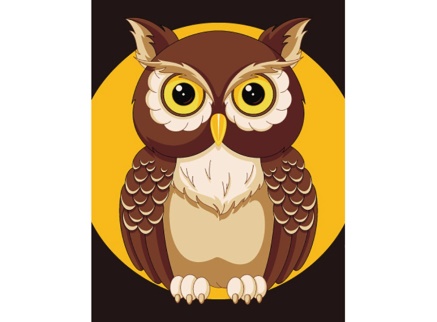 СПИСОК ЛИТЕРАТУРЫ НА ЛЕТО ПОСЛЕ 4 КЛАССА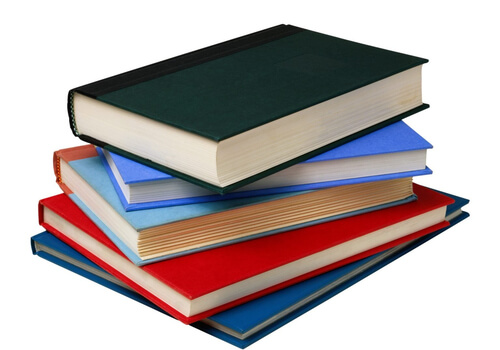 1. Русские народные сказки «Царевна-лягушка», «Иван- крестьянский сын и чудо-юдо», «Журавль и цапля», «Солдатская шинель».2. И.А. Крылов. Басни. «Волк на псарне», «Свинья под дубом», «Ворона и лисица».3. В.А. Жуковский «Спящая царевна»4. А. С. Пушкин «Сказка о мертвой царевне и семи богатырях»5. А. Погорельский «Черная курица, или Подземные жители»6. Н.В. Гоголь «Заколдованное место», из сборника «Вечера на хуторе близ Диканьки» (2-3 повести на выбор).7. Н.А. Некрасов «Мороз, Красный нос», «Крестьянские дети»8. И.С. Тургенев «Муму»9. Л.Н. Толстой «Кавказский пленник»10. Рассказы А.П. Чехова «Хирургия», «Лошадиная фамилия», «Пересолил», «Толстый и тонкий», «Налим», «Беззащитное существо», «Жалобная книга».11. И.А. Бунин «Косцы»12. В.Г. Короленко «Дети подземелья».13. Сказы П.П.Бажова «Медной горы хозяйка», «Малахитовая шкатулка» и другие14. К.Г. Паустовский «Теплый хлеб», «Заячьи лапы»15. С.Я. Маршак «Двенадцать месяцев»16. А.П. Платонов «Никита»17. Астафьев «Васюткино озеро», «Конь с розовой гривой, «Монах в новых штанах» и другие на выбор.18. Д. Дефо «Жизнь и удивительные приключения Робинзона Крузо».19. Х.К. Андресен «Снежная королева»20. М. Твен «Приключения Тома Сойера», «Приключения Гекльберри Финна».21. Д. Лондон «Сказание о Кише», «Любовь к жизни»22. А. Сент-Экзюпери. «Маленький принц».23. Н.А. Кун. «Мифы Древней Греции» «12 подвигов Геракла»24. Тамара Крюкова «Потапов, к доске!», «Повторение пройденного», «Невыученные уроки», Ловушка для героя», «Гений поневоле», «Призрак сети»Не забывай про читательский дневник и записывай в нем прочитанные произведения. По желанию  можешь в читательском дневнике рисовать иллюстрации.                                                      Русский язык.№1. Разбери слова по составу.Бесшумный, рассвет, рукописный, помидорчик, подсвечник.№2. Списать. Вставить пропущенные буквы, записывая проверочные слова.В нашем с—ду растёт яблоня. В –сной на ней цв—тут душ—стые цв—ты. Летом зреют ч—дес(?)ные пл—ды. Ос—нью с неё -п—дают лист(?)я. З—мой яблоня ст—ит вся (в)снегу. Трудно ей (в)холо- и м—ро-.Выписать из текста имена существительные. Определить число , склонение, род, падеж.№3. Сделать фонетический разбор слов:Погрузка, ель.№4. Списать. Вставить пропущенные буквы, записывая проверочные слова.Высок()й ст()летн()й ду() ст()ял (на)()пу()к() леса. Сколь()кие бл()стящие ж()луди л()жали (под)ним. Изр()()ка п()п()дались юные мал()нькие ду()ки. В()кру() дуба росли м()хнатые ели, стройные сосны, различ(?)ные лиственные д()рев(?)я. Изящ(?)ные узорные лист(?)я клёнов в()днелись повсюду. А вот ()круглые лис(?)я ли(), п()хож()е на сер(?)це. Вон дли(н,нн)ые (вы)т()нутые листья многих других д()рев(?)ев.5. Записать слова в 3 столбика( 1скл., 2скл., 3скл.)В сторонк(?), на сирен(?), к дорожк(?), на пристан(?), к осин(?), в центр(?), в воздух(?), на лодк(?), на лошад(?), на парад(?).№ 6. Подобрать к словам синонимы с шипящей на конце. Определить род и склонение.Неправда –граница -призыв –здоровяк –ерунда –арена (цирка) –№7. Заменить одним словом. Определить род, склонение.Человек, который играет на трубе -…..,Человек, который выступает в цирке - ….,Очень сильный человек - …,Человек, который играет на скрипке - …,Житель Москвы - …,Место, где купаются и загорают - …
Колючее животное - ….,Женское украшение - …,Краски для детского творчества - … .№8. Списать, расставив знаки препинания.Только ос()нью можно оц()нить кр()соту ясеня осины р()бины клёна. Лист(?)я осины ж()лтые малиновые пурпурные. Снежными к()врами п()крылись и д()рев(?)я и кусты и дороги. Журавли выс()ко л()тают но р()ки (не)покидают. Целую неделю движется караван по п()скам а п()есть и н()питься негде.№9. Списать. Сделать морфолого – синтаксический разбор предложений.Школьники раскладывали урожай по корзинам и подносили к корзинам.В жаркую летнюю пору лошадей выгоняют на ночь в поле.Лёгкая пыль жёлтым столбом поднимается и несётся по дороге.Сделать схему предложения с однородными членами предложения.№ 10. Задай к именам прилагательным вопрос и вставь нужные окончания. Определи падеж имён прилагательных.Вечерн___ звезда, без мягк___ одеяла, на верхн___ этаже, у скрипуч___ дерева, на грустн___ картине, серебрист___ цвета, к соседн___ полю, о летн___ заре, у золот___ шара.№11. В каком слове звуков больше, чем букв?
а) жизнь; б) сестра; в) её
2.В каком слове гласный звук не соответствует написанной букве?
а) сестра; б) брат; в) старушка
3.Найди ошибку в написании гласной буквы:
а) бежит; б) жызнь; в) частьМатематика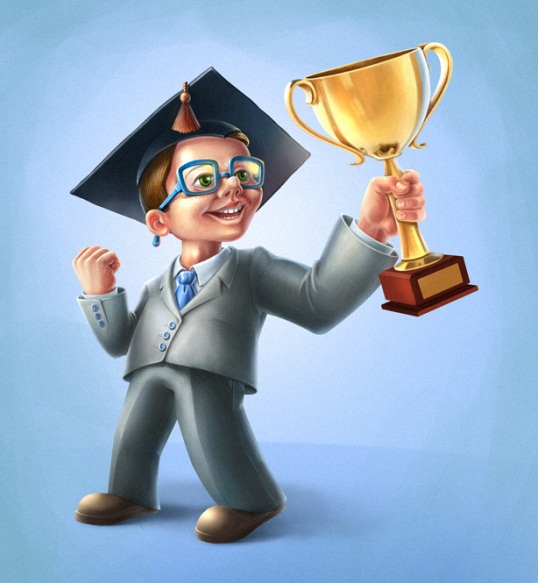 №1Реши задачу. В магазин привезли в одинаковых ящиках 84 кг апельсинов и 280 кг мандаринов. Апельсинов было 12 ящиков. Сколько всего ящиков с апельсинами и мандаринами привезли в магазин?№2. Реши задачу.В два магазина привезли 1 800 кг сливочного масла, которое было расфасовано в коробки. В один магазин привезли 430 коробок масла, а в другой – 470 коробок. Сколько килограммов масла привезли в каждый магазин?№3.Реши задачу. Для ремонта магазина привезли 1 600 кг краски в банках одинаковой массы: 120 банок белой краски и 280 банок зелёной краски. Сколько килограммов белой краски и сколько килограммов зелёной краски привезли для ремонта магазина?№5. Выполни действия.175750 : 50 + (10032 - 9928) · 208; 75185 : 5 + (9966 - 9856) · 207(6927219 - 691619) : 100 + 305 · 703 504 · 601 - (19635 + 8015) : 70(12761 - 4233) : 2 + 404 · 305 (20806 - 11214) : 8 + 403 · 30178603 : 3 + (9836 - 9726) · 212; 503 · 609 - (9019 + 12929) : 6(24804 - 16804) : 80 + 407 · 306 (17281 - 401) : 80 + 403 · 306№6. Увеличьте 15 в 3 раза.            Уменьшите 80 в 5 раз.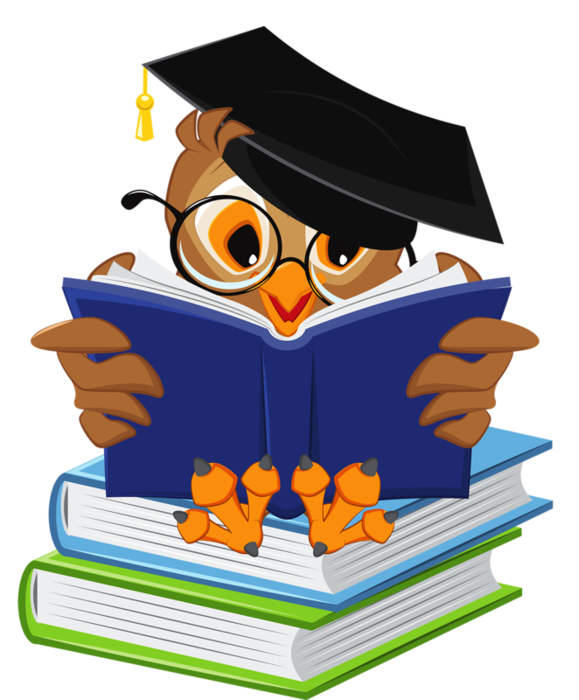        Найдите произведение 13 и 6.          Найдите сумму чисел 570 и 430.          Найдите разность 100 и 31.          Чему равно частное 52 и 2?          Задуманное число увеличили в 14 раз и получили 56. Чему равно задуманное число?         Задуманное число в 6 раз больше 70. Чему равно задуманное число?№7. Повторить таблицу умножения. 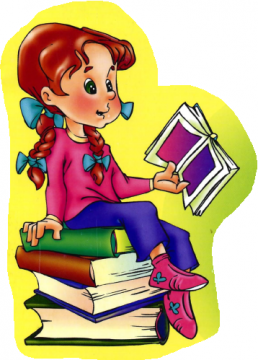 Окружающий мир                             №1. Разгадай кроссворд.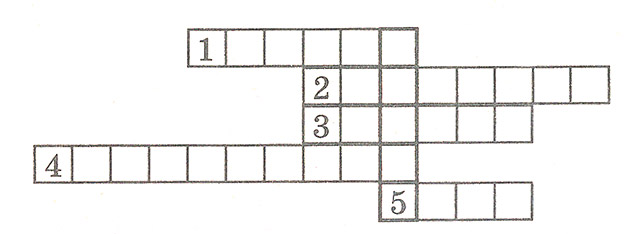 Большое скопление снега. Что это? 2. Осадки, падающие с неба зимой. Бывают разной формы. Если слипнутся, то образуют снежные хлопья. Что это? 3. Покров влажного или замёрзшего снега на ветвях, стволах деревьев и т. д. Что это? 4. Похолодание после оттепели приводит к замерзанию мокрого снега. Становится очень скользко. Что это? 5. Сильная метель со снегом и ветром.№3. Запиши название столиц этих стран:Россия_______________________Украина _____________________Франция _____________________Германия ________________________Англия___________________________США ____________________________№4. Разгадайте ребус. Составьте цепь питания с этим животным.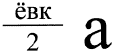 Дата чтенияАвторНазвание произведенияКраткое содержаниеПодпись родителей